Geography Project Part 2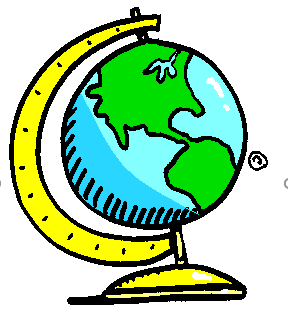 Goal: You will create your own imaginary island to show your learning of geography and map features. Your final product will be a poster with a labeled illustration of your island. This will be displayed during the Fall Festival.Directions: Your imaginary island must include all the following:A nameAn overall themeA key with symbols for important map featuresA compass roseA map scale4 named water features (each with a name like the Such and Such Lake, or the So and So River).8 named land featuresCompletely colored and neatly doneGeography Project Part 1 _______________Geography Project Part 2 (X3) ___________Total				____________43210All elements are included accurately and at an advanced level.  Assignment was turned in on time.All elements are included and demonstrate understanding of map skills at a proficient level.  Up to 4 elements may be missing but the rest of the map shows a basic understanding of geography.Elements are missing or incorrect.  The map shows a lack of understanding of map skills.Assignment is missing or shows serious misunderstanding of geography and map skills.